History Focus – The Ancient Egyptians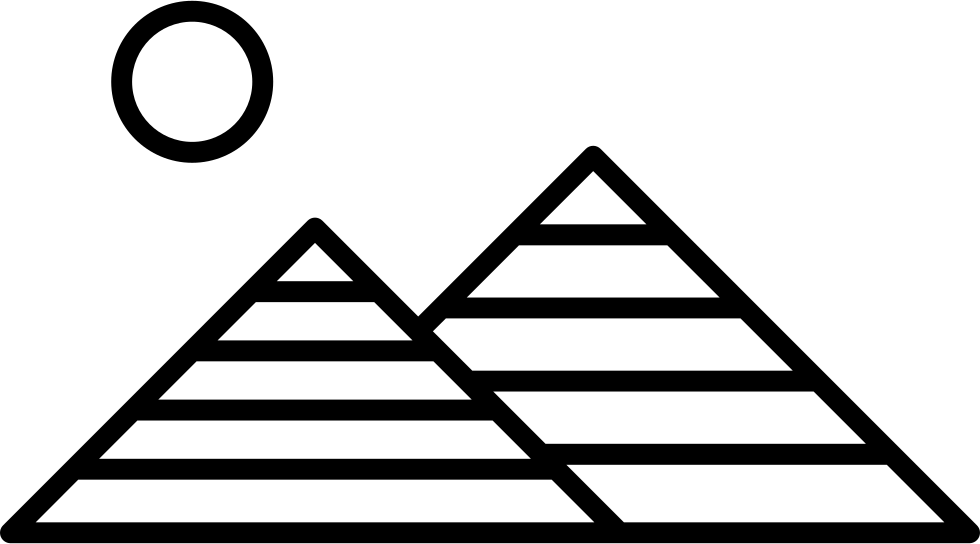 Enquiry Question: How much did the Ancient Egyptians achieve?Year 4 – Secrets of a Sun KingThe Curriculum – Threshold ConceptsHistory: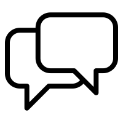 Communicate historically: • Develop the use of historical terms.• Construct informed responses that involve thoughtful selection and organisation or relevant historical information.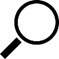 Historical enquiry:• Understand how our knowledge of the past is constructed from a range of sources.• Address and devise historically valid questions about similarity, difference and significance.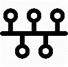 Understanding chronology: • Develop a chronologically secure knowledge and understanding of British, local and world history.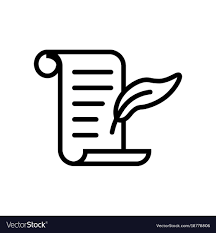 Interpret historically: • Study the achievements of the earliest civilisations.• Note connections, contrasts and trends over time.ScienceBiology – Living things and their habitats• Recognise that living things can be grouped in a variety of ways.• Explore and use classification keys to help group, identify and name a variety of living things in their local and wider environment.•Recognise that environments can change and that this can sometimes pose danger to living things.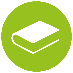 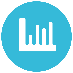 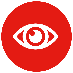 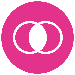 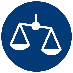 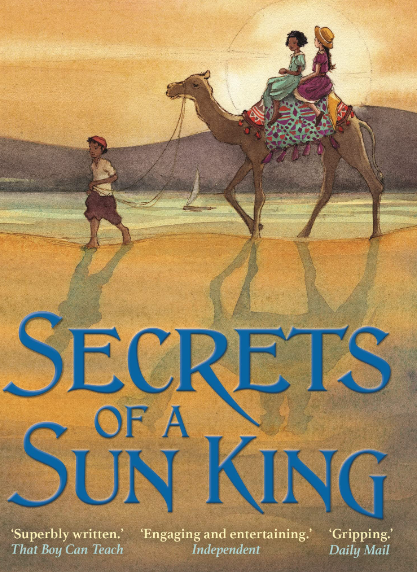 English focus text: Secrets of a Sun King by Emma CarrollExtended writing outcomes:-Creating a Non-Chronological Report based on Howard carter and his discovery of Tutankhamun focusing on the structural layout of a non-chronological report and using grammatical features most appropriate for this text type:-bullet points, colons, and commas-factual information from the story or research-headings and subheadings-themed, cohesive paragraphsLink Reading: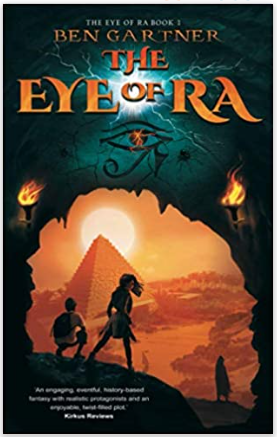 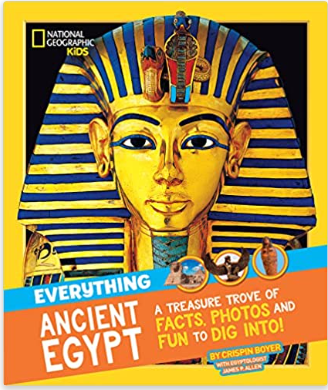 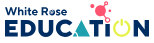 P.E: Handball• Throw and catch with control and accuracy.• Follow the rules of the game and play fairly.• Maintain possession of a ball (with, e.g. feet, a hockey stick or hands).• Pass to team mates at appropriate times.I.C.T: Computer ScienceCommunicate• Use some of the advanced features of applications and devices in order to communicate ideas, work or messages professionally.RE: Religion: ChristianityTheme: Christmas Key Question: What is the most significant part of the Nativity story for Christians today?• Present the key teachings and beliefs of a religion.• Refer to religious figures and holy books to explain answersPSHE: Jigsaw Celebrating Difference.Music: Music Express.Sounds – Musical Focus: Exploring sounds.Recycling - Musical Focus: Structure.Languages: Spanish.Presenting Myself.• Ask and answer simple questions and talk about interests.• Take part in discussions and tasks.• Demonstrate a growing vocabulary.History:Communicate historically: • Develop the use of historical terms.• Construct informed responses that involve thoughtful selection and organisation or relevant historical information.Historical enquiry:• Understand how our knowledge of the past is constructed from a range of sources.• Address and devise historically valid questions about similarity, difference and significance.Understanding chronology: • Develop a chronologically secure knowledge and understanding of British, local and world history.Interpret historically: • Study the achievements of the earliest civilisations.• Note connections, contrasts and trends over time.ScienceBiology – Living things and their habitats• Recognise that living things can be grouped in a variety of ways.• Explore and use classification keys to help group, identify and name a variety of living things in their local and wider environment.•Recognise that environments can change and that this can sometimes pose danger to living things.English focus text: Secrets of a Sun King by Emma CarrollExtended writing outcomes:-Creating a Non-Chronological Report based on Howard carter and his discovery of Tutankhamun focusing on the structural layout of a non-chronological report and using grammatical features most appropriate for this text type:-bullet points, colons, and commas-factual information from the story or research-headings and subheadings-themed, cohesive paragraphsLink Reading:The Curriculum:Art and Design: Exploring Pattern.Exploring how we can use colour, line and shape to create patterns, including repeating patterns.DT: Mechanical SystemsLevers and Linkages.• Use scientific knowledge of the transference of forces to choose appropriate mechanisms for a product (such as levers, winding mechanisms, pulleys and gears).